Oblouk, tažený s těsněním 60° B60-200Obsah dodávky: 1 kusSortiment: K
Typové číslo: 0055.0323Výrobce: MAICO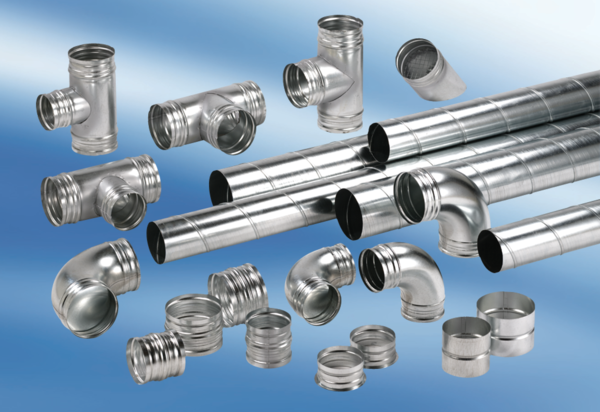 